LE LAGUNAGE - FILTRATION BIOLOGIQUE : 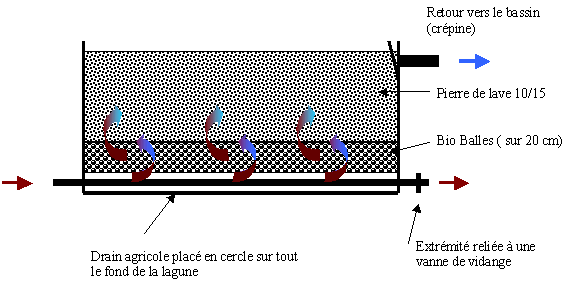 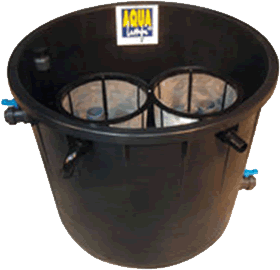 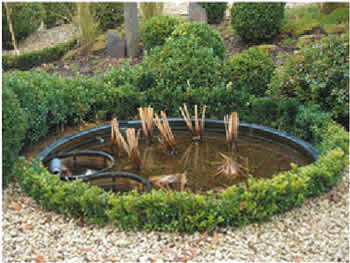 Nom des plantes UtilitéAttraitProf.RemarquesAcorus calamus variegatus2585- 10Variété panachée très décorativeAlisma sp2565- 15Se ressème facilementAponogeton distachyos35100- 30Supporte l'ombre, colonise facilementButomus umbellatus5080-10Ombelle rose décorativeCaltha palustris30100- 5Floraison et végétation printanièreCarex sp.3050- 5Bonne colonisationCyperus longus5075- 15Forte colonisationGlyceria maxima7575- 10Bonne croissanceHippuris vulgaris8575-30Feuillage originalIris pseudacorus, versicolor50100- 20Floraison printanièreJuncus sp.5070- 10Forme des touffes assez compactesMentha aquatica7575- 10Floraison estivaleMenyanthes trifoliata7575- 15Floraison printanièreOenanthe aquatica variegata7070- 15Variété à feuillage panachéPhalaris arundinacea7050- 15Bonne colonisationPhragmites australis et var.7060- 10Feuillage panaché intéressantPlantes flottantes90900(Eichhornia, Pistia, Lemna, Trapa ...)Plantes oxygénantes10050-50(Elodées, Tillae, Myriophyllum ...)Preslia cervina5070- 10Floraison abondante bleue (ou blanche)Ranunculus flammula et lingua8080- 15Floraison jauneSagittaria sp.80100- 15Déphosphatante, floraison blancheSaururus cernuus7080-15Feuillage intéressantScirpus lacustris et var.50100- 50Variétés panachées très décorativesStachys palustris80100- 10Bonne colonisationTypha sp.7090- 15Forte colonisationTypha minima et latifolia var.70900Ne supporte pas l'immersionZizania latifolia7090- 15Grande végétation (2 mètres)